Chapitre 4 : TrigonométrieMesures d’un angle en radianVocabulaire :Conversion :L’amplitude d’un angle plat vaut _________________________________________________Donc la conversion d’un système à l’autre (degré <-> radian) se fait par simple proportionnalité :Exemples : L’angle qui mesure 18°, mesure _______ radians puisque_________________________ L’angle qui mesure   radians, mesure _______ radians puisque___________________ Cercle trigonométrique et angles orientésVocabulaire :Un angle orienté est _______________________________________________________________________________________________________________________________________________________________________________________________________________Représentation :Un repère orthonormé du plan est _____________________________________________________________________________________________________________________________________________________________________________________________________Dans un repère orthonormé, le cercle trigonométrique est le cercle : _______________________________________________________________________________________________________________________________________________________________________________________________________________Représentation :Numérotation des quadrants :Propriété :__________________________________________________________________________________________________________________________________________________________________________________________________________________________________________________________________________________________________________________________________________________________________________________________________________________________________________________________________ Nombres trigonométriques d’un angle orientéDéfinitionsDans un repère orthonormé du plan, si le point M est l’unique point du cercle trigonométrique déterminé par l’angle associé α, alorsLe cosinus  de α, noté cos α , est ________________________________________________Le sinus  de α, noté sin α , est ___________________________________________________La tangente de α, noté tan α (ou tg α ), est _______________________________________La cotangente de α, noté cot α (ou cotg α ), est _____________________________________Représentations :Sinus - cosinusLes définitions données ci-dessus permettent aisément de donner une représentation graphique de cos α et de sin α suivant la position de M.Exercice : Indique sur chacun des repères l’angle α et les points cos α et de sin α suivant la position de M.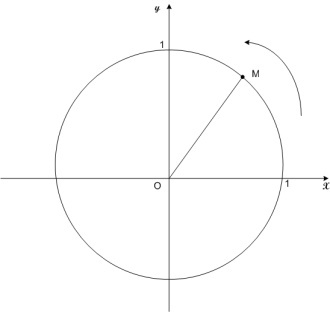 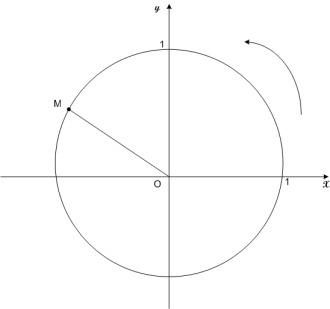 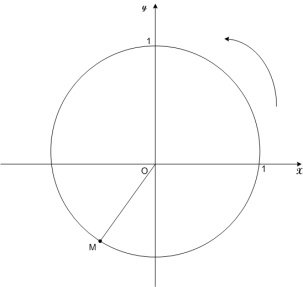 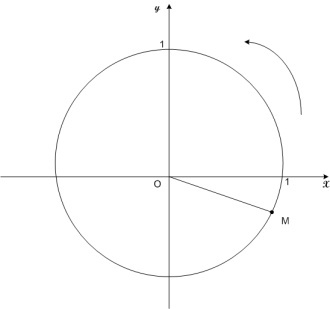 TangentePour obtenir une représentation graphique de la tangente de α , on trace la droite t, tangente au cercle trigonométrique au point de coordonnée (1,0).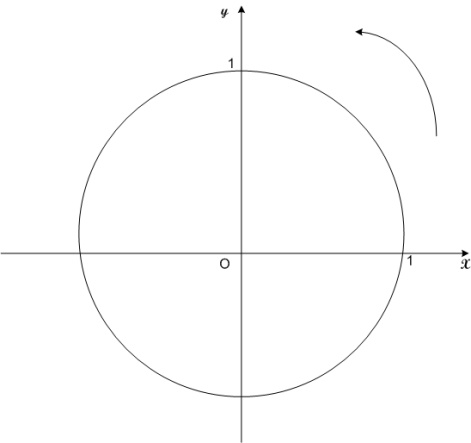 On admet alors que tan α (ou tg α )  est l’ordonnée du point T d’intersection de t avec l’axe OM.Exercice : Sur chacun des repères, dessine la droite t et indique l’angle α , le point T et le point tan α (ou tg α ) suivant la position de M.CotangentePour obtenir une représentation graphique de la cotangente de α , on trace la droite t’, tangente au cercle trigonométrique au point de coordonnée (0,1).On admet alors que cot α (ou cotg α ) est l’abscisse du point T’ d’intersection de t’ avec l’axe OM.Exercice : Sur chacun des repères, dessine la droite t’ et indique l’angle α , le point T’ et le point cot α (ou cotg α )suivant la position de M.Signe :Voici le signe des nombres trigonométriques d’angles orientés suivant les cadrans :PropriétésPropriété 1 :___________________________________________________________________________________________________________________________________________________________________________________________________________________________________________________________________________________________________________________________________________________________________________________________________________________________________________________________________________________________________________________________________________________________________________________________________________________________________________________________________________________________________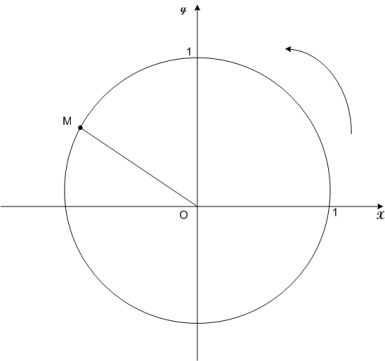 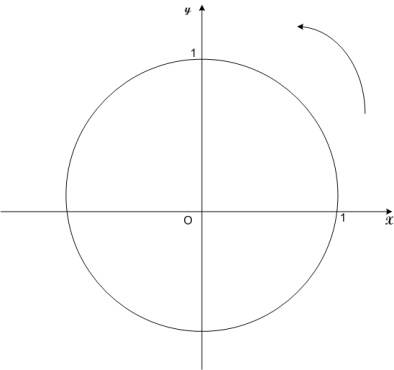 Tableau des valeurs remarquables :  A CONNAITREPropriété 2 : ________________________________________________________________________________________________________________________________________________________________________________________________________________________________________________________________________________________________________________________________________________________________________________________________________________________________________________________________________________________________________________________________________________________________________________________________________________________________________________________________________________________________________________________________________________________________________________________________________________________________________________________________________________________________________________________________________________________________________________________________________________________________________________________________________________________________________________________________________________________________________________________________________________________________________________Angles associésVocabulaire et propriétésLes angles  et (π - ) sont appelés _____________________________________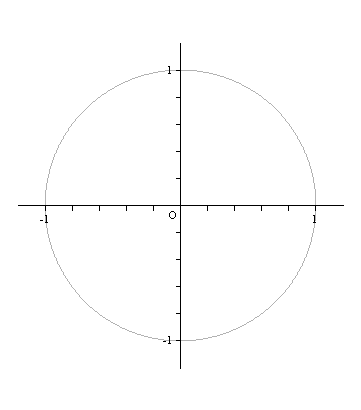 Caractéristiques de ces angles :cos (π - ) = __________________________________________________sin (π - ) =  __________________________________________________tan (π - ) =  __________________________________________________cotg (π - ) =  __________________________________________________Les angles  et (-) sont appelés _____________________________________Caractéristiques de ces angles :cos (-) = __________________________________________________sin (-) =  __________________________________________________tan (-) =  __________________________________________________cotg (-) =  __________________________________________________Les angles  et (π + )  sont appelés ___________________________________Caractéristiques de ces angles :cos (π + ) = __________________________________________________sin (π + ) = ___________________________________________________tan (π + ) = ___________________________________________________cotg (π + ) = ___________________________________________________Les angles  et ( - ) sont appelés ____________________________________Angles et CercleRAPPEL de 3ème :Un angle d’un radian est __________________________________
_____________________________________________________
_____________________________________________________
_____________________________________________________Un angle a plusieurs mesures en radian : _______________________
_____________________________________________________
_____________________________________________________
_____________________________________________________La mesure principale d’un angle en radian est ___________________
_____________________________________________________
_____________________________________________________
_____________________________________________________DegrésdRadiansrDans le cercle trigonométrique, tout angle orienté _____________________________________________
__________________________________________________________________________________________Les angles compris entre …Sont appelés …____________________________________________________________________________________________________________________________________________________________________________________________________________________________________________________________________________________________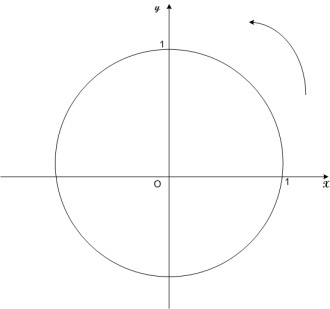 SINUSCOSINUSTANGENTECOTANGENTEAngle en degré030456090Angle en radian0/6/4/3/2sin01cos10tan/tg01Cot10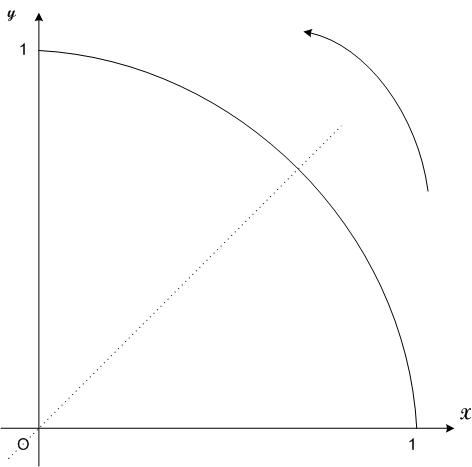 Caractéristiques de ces angles :cos ( - ) = __________________sin ( - ) = ___________________tan ( - ) = __________________cot ( - ) = __________________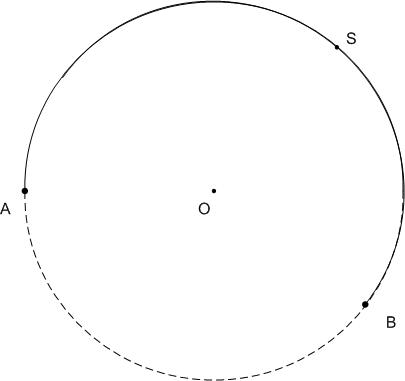 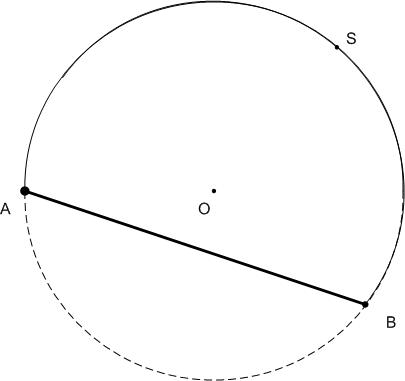 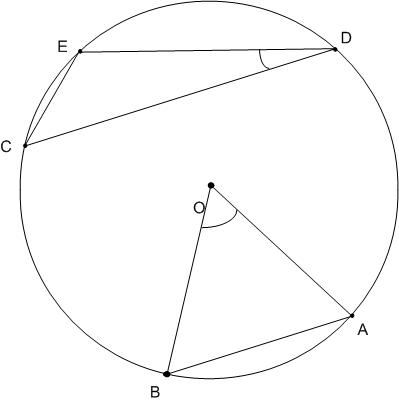 Toute partie de cercle comprise entre deux points distincts A et B de ce cercle est nommée arc de cercle.Deux points distincts A et B d’un cercle déterminent deux arcs de cercle.
Habituellement, le mathématicien note : 
     le plus petit des deux arcs par      (lu « arc AB »);
     le plus grand des deux, au moyen d’un point intermédiaires, ici  (lu « arc ASB »).Le segment de droite qui joint deux points d’un cercle porte le nom de corde du cercle ou plus brièvement de corde.
[AB] est une corde.Une corde du cercle sous-tend les deux arcs de cercle qui ont comme extrémités celles de la corde.
[AB] sous-tend  et .Tout angle dont le sommet est le centre d’un cercle est appelé angle au centre de ce cercle.
Tout angle dont le sommet appartient à un cercle et dont les côtés coupent ce cercle est appelé angle inscrit à ce cercle.
 est un angle au centre du cercle ;   est un angle inscrit au cercle.Un angle au centre d’un cercle ou un angle inscrit à ce cercle intercepte la corde dont les extrémités sont les points d’intersection du cercle avec les côtés de l’angle.
 intercepte la corde [AB] ;   intercepte la corde [CE].